В соответствии с Федеральным законом «Об общих принципах организации местного самоуправления в Российской Федерации», Законом Чувашской Республики «Об  организации местного самоуправления в Чувашской Республике» и Уставом Таутовского сельского поселения Аликовского района Чувашской Республики, Собрание депутатов Таутовского сельского поселения Аликовского района Чувашской Республики р е ш и л о:1.Избрать членами конкурсной комиссии от Собрания депутатов Таутовского сельского поселения депутатов Аликовского района Чувашской Республики: 1) Сорокина В.Ю.,  депутата Собрания депутатов Таутовского сельского поселения Аликовского района Чувашской Республики по Шерашевскому избирательному округу № 5;2) Федорова А. Б., депутата Собрания депутатов Таутовского сельского поселения Аликовского района Чувашской Республики по Колхозному избирательному округу № 2; 3) Аксакова А.В., депутата Собрания депутатов Таутовского сельского поселения Аликовского района Чувашской Республики по Ходяковскому избирательному округу № 3;4) Гаврилову Р.И., депутата Собрания депутатов Таутовского сельского поселения Аликовского района Чувашской Республики по Свердловскому избирательному округу №7.2.Настоящее решение вступает в силу со дня  его официального опубликования.Председатель Собрания депутатов Таутовского сельского поселения                                                            В.Ю. СорокинЧĂВАШ РЕСПУБЛИКИЭЛĔК РАЙОНĚ 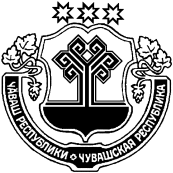 ЧУВАШСКАЯ РЕСПУБЛИКА АЛИКОВСКИЙ РАЙОН ТАВǍТ ЯЛ ПОСЕЛЕНИЙĚН ДЕПУТАТСЕН ПУХĂВĚ ЙЫШĂНУ28.09.2020  11 № Тавǎт ялěСОБРАНИЕ ДЕПУТАТОВ ТАУТОВСКОГО СЕЛЬСКОГО ПОСЕЛЕНИЯ РЕШЕНИЕ28.09.2020 г. № 11д. ТаутовоОб избрании членов конкурсной комиссии от Собрания депутатов Таутовского  сельского поселения Аликовского района Чувашской Республики 